Bronwater 3: Hulp bij het bijbel lezen 
Contact met God: Bijbel met gebed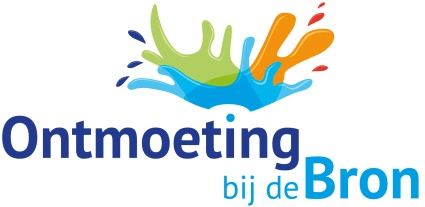 Stel jezelf na het lezen van een bijbeltekst de volgende vragen.Aanbidding – Hoe kan ik God liefhebben of prijzen naar aanleiding van wat ik hier lees?Wat lees ik hier waar ik hem om kan prijzen?Bekering – Kan ik ontdekken waarin ik zou kunnen groeien? Welk negatief gedrag, emoties of negatieve houding behoud ik wanneer ik het zou nalaten om dit in de praktijk te brengen?Dank – Hoe kan ik Jezus danken als degene die mij dit wil laten inzien en dit ook in mij wil bewerken? Kan ik hem danken als mijn Verlosser, Leraar of Koning?Verlangen – Op wat voor manier zou mijn leven er anders uit gaan zien als deze waarheid op een krachtige manier in mij realiteit wordt?Bronwater 3: Hulp bij het bijbel lezen Contact met God: Bijbel met gebedStel jezelf na het lezen van een bijbeltekst de volgende vragen.Aanbidding – Hoe kan ik God liefhebben of prijzen naar aanleiding van wat ik hier lees?Wat lees ik hier waar ik hem om kan prijzen?Bekering – Kan ik ontdekken waarin ik zou kunnen groeien? Welk negatief gedrag, emoties of negatieve houding behoud ik wanneer ik het zou nalaten om dit in de praktijk te brengen?Dank – Hoe kan ik Jezus danken als degene die mij dit wil laten inzien en dit ook in mij wil bewerken? Kan ik hem danken als mijn Verlosser, Leraar of Koning?Verlangen – Op wat voor manier zou mijn leven er anders uit gaan zien als deze waarheid op een krachtige manier in mij realiteit wordt?Bronwater 3: Hulp bij het bijbel lezen
Contact met God: Bijbel met gebedStel jezelf na het lezen van een bijbeltekst de volgende vragen.Aanbidding – Hoe kan ik God liefhebben of prijzen naar aanleiding van wat ik hier lees?Wat lees ik hier waar ik hem om kan prijzen?Bekering – Kan ik ontdekken waarin ik zou kunnen groeien? Welk negatief gedrag, emoties of negatieve houding behoud ik wanneer ik het zou nalaten om dit in de praktijk te brengen?Dank – Hoe kan ik Jezus danken als degene die mij dit wil laten inzien en dit ook in mij wil bewerken? Kan ik hem danken als mijn Verlosser, Leraar of Koning?Verlangen – Op wat voor manier zou mijn leven er anders uit gaan zien als deze waarheid op een krachtige manier in mij realiteit wordt?